VistA SurgerySR*3.0*200Release Notes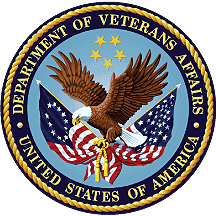 November 2021Department of Veterans AffairsTable of ContentsIntroductionThis enhancement to the VistA Surgery package includes a new field, ROBOTIC ASSISTANCE (Y/N), for tracking whether robotic assistance was used when completing a surgery procedure. It can be entered on multiple options, is displayed on the Nurse Intraoperative Report, and transmitted for Surgery Risk Assessment.PurposeThese release notes cover the changes to this release.AudienceThis document targets users and administrators of VistA Surgery and applies to the changes made between this release and any previous release for this software.Patch InformationBefore Getting Started: Update Site Configurable FilesAfter installing this enhancement, the VistA Surgery application can be configured to auto-populate the value NO for surgical specialties that never use robotic assistance. When a Surgery case is created, the Robotic Assistance (Y/N) field will be auto populated with NO if the Local Surgical Specialty has been designated not to use robotics.This is done using the Update Site Configurable Files option found on the Surgery Package Management Menu.Example: Updating the Local Specialty File to include a default for Robotic AssistanceSelect Surgery Menu <TEST ACCOUNT> Option:  Surgery Package Management Menu<screen clears>Select Surgery Package Management Menu <TEST ACCOUNT> Option:  Update Site Configurable Files<screen clears>================================================================================                    Update Site Configurable Surgery Files================================================================================1.  Surgery Transportation Devices2.  Prosthesis3.  Surgery Positions4.  Restraints and Positional Aids5.  Surgical Delay6.  Monitors7.  Irrigations8.  Surgery Replacement Fluids9.  Skin Prep Agents10. Skin Integrity11. Patient Mood12. Patient Consciousness13. Local Surgical Specialty14. Electroground Positions15. Special Equipment16. Planned Implant17. Pharmacy Items18. Special Instruments19. Special Supplies================================================================================Update Information for which File ? 13<screen clears>Update Information in the Local Surgical Specialty file.================================================================================Select LOCAL SURGICAL SPECIALTY NAME: PODIATRY  61     NAME: PODIATRY// <enter>NATIONAL SURGICAL SPECIALTY: PODIATRY// <enter>ASSOCIATED CLINIC: <enter>INACTIVE?: <enter>CODE: <enter>ROBOTIC DEFAULT: N  NO - ROBOTICS NOT USEDSelect LOCAL SURGICAL SPECIALTY NAME: <enter>Entering the new Robotic Assistance (Y/N) fieldSeveral data entry options within the Surgery package have been updated to include the new Robotic Assistance (Y/N) field.This new field is included on the Operation [SROMEN-OP], Operation (Short Screen) [SROMEN-OUT], and Nurse Intraoperative Report [SRONRPT] options within the Operation Menu [SROPER] and is required to be entered prior to signing the Nurse Intraoperative Report.This field is also included on the Non-Cardiac and Cardiac Risk Assessment data entry options. This indicator is transmitted to Veterans Affairs Surgery Quality Improvement Program (VASQIP) for all cases.Example: Editing Robotic Assistance (Y/N) using the Operation optionTEST,TEST (XXX-XX-XXXX)   Case #000 - JUL 1,2021Select Operation Menu <TEST ACCOUNT> Option: O  Operation<Screen clears>          ** OPERATION **   CASE #000  TEST,TEST             PAGE 1 OF 31    TIME PAT IN HOLD AREA:   2    TIME PAT IN OR:          3    ANES CARE TIME BLOCK:    (MULTIPLE)4    TIME OPERATION BEGAN:    5    SPECIMENS:               (WORD PROCESSING)6    CULTURES:                (WORD PROCESSING)7    THERMAL UNIT:            (MULTIPLE)8    ELECTROCAUTERY UNIT:     9    ESU COAG RANGE:          10   ESU CUTTING RANGE:       11   TIME TOURNIQUET APPLIED: (MULTIPLE)12   PROSTHESIS INSTALLED:    (MULTIPLE)13   REPLACEMENT FLUID TYPE:  (MULTIPLE)14   IRRIGATION:              (MULTIPLE)15   MEDICATIONS:             (MULTIPLE)Enter Screen Server Function:  <Enter><Screen clears>          ** OPERATION **   CASE #000  TEST,TEST             PAGE 2 OF 31    POSSIBLE ITEM RETENTION: YES2    SPONGE FINAL COUNT CORRECT: 3    SHARPS FINAL COUNT CORRECT: 4    INSTRUMENT FINAL COUNT CORRECT: 5    WOUND SWEEP:             6    WOUND SWEEP COMMENTS:    (WORD PROCESSING)7    INTRA-OPERATIVE X-RAY:   8    INTRA-OPERATIVE X-RAY COMMENTS: (WORD PROCESSING)9    SPONGE, SHARPS, & INST COUNTER: 10   COUNT VERIFIER:          11   SEQUENTIAL COMPRESSION DEVICE: 12   LASER PERFORMED:         (MULTIPLE)13   CELL SAVER:              (MULTIPLE)14   NURSING CARE COMMENTS:   (WORD PROCESSING)15   PRINCIPAL PRE-OP DIAGNOSIS: EAR CONTUSIONEnter Screen Server Function:  <Enter><Screen clears>          ** OPERATION **   CASE #000  TEST,TEST             PAGE 3 OF 31    PRIN PRE-OP ICD DIAGNOSIS CODE (ICD10): 2    PRINCIPAL PROCEDURE:     REPAIR TORN EAR3    PLANNED PRIN PROCEDURE CODE : 693994    ROBOTIC ASSISTANCE (Y/N): 5    OTHER PROCEDURES:        (MULTIPLE)6    INDICATIONS FOR OPERATIONS: (WORD PROCESSING)(DATA)7    BRIEF CLIN HISTORY:      (WORD PROCESSING)Enter Screen Server Function:  4Robotic Assistance (Y/N): ?     Enter YES if robotic assistance was used for any part of the procedure.      Choose from:        Y        YES       N        NORobotic Assistance (Y/N): ??   This field indicates whether robotic assistance was used for any portion    of the procedure. It must be entered prior to signing the Nurse    Intraoperative Report. Enter YES if robotic assistance was used during    the procedure. Otherwise, enter NO.     Choose from:        Y        YES       N        NORobotic Assistance (Y/N): N  NO<Screen clears>          ** OPERATION **   CASE #000  TEST,TEST             PAGE 3 OF 31    PRIN PRE-OP ICD DIAGNOSIS CODE (ICD10): 2    PRINCIPAL PROCEDURE:     REPAIR TORN EAR3    PLANNED PRIN PROCEDURE CODE : 693994    ROBOTIC ASSISTANCE (Y/N): NO5    OTHER PROCEDURES:        (MULTIPLE)6    INDICATIONS FOR OPERATIONS: (WORD PROCESSING)(DATA)7    BRIEF CLIN HISTORY:      (WORD PROCESSING)Enter Screen Server Function:  ^Displaying the new Robotic Assistance (Y/N) fieldThe new Robotic Assistance (Y/N) field will display on the Nurse Intraoperative Report and must be entered prior to signing the report.Example: Robotic Assistance (Y/N) on Nurse Intraoperative Report                          TEST,TEST (XXX-XX-XXXX)   MEDICAL RECORD       NURSE INTRAOPERATIVE REPORT - CASE #000          PAGE 1Operating Room:  NOT ENTERED            Surgical Priority: NOT ENTEREDPatient in Hold: NOT ENTERED            Patient in OR:  * NOT ENTERED *Operation Begin: NOT ENTERED            Operation End:  NOT ENTERED                                        Patient Out OR: * NOT ENTERED *Major Operations Performed:Primary: REPAIR TORN EARRobotic Assistance (Y/N): NOWound Classification: NOT ENTEREDPrimary Surgeon: SURGEON,ONE           First Assist: N/AAttending Surgeon: SURGEON,TWO         Second Assist: N/AOR Support Personnel:  Scrubbed                              Circulating  N/A                                   N/A Press <return> to continue, 'A' to access Nurse Intraoperative Report functions, or '^' to exit:Surgery Risk Assessment – Transmitting the Robotic Assistance (Y/N) fieldThe new Robotic Assistance (Y/N) field is transmitted to the Surgery Risk Assessment Database for Non-Cardiac and One-Liner Assessments. It is also transmitted as part of the Cardiac Assessments. Other than entering a value for the new field, you will see no other visible change related to transmissions.Surgery Risk Assessment – Workload ReportingThe workload reports transmitted to the Surgery Risk Assessment Database have been updated to include the count of cases done using Robotic Assistance.Defect FixesThis patch includes the following defect fixes unrelated to this enhancement:An update to Risk Assessment transmissions to strip seconds from the D/T OF DESIRED PROCEDURE DATE field (#613). This allows the date/time to be stored properly at the Surgery Risk Assessment Database.A correction of the display of the Laser Duration on the Nurse Intraoperative Report. It changes mins. to seconds.A correction of the auto-population of the patient's height when using the Operation Startup [SROMEN-START] option, allowing the software to pull the measurement regardless of date taken. It also stores the date of the measurement.An update to the checks that determine whether a Risk Assessment transmission is generated from a Production account or Test account to use a supported Kernel Utility.Spelling corrections to the words inotropic and immediate in a help prompt.